                                                                                                          КУЛЬТУРНЫЙ ДНЕВНИК ШКОЛЬНИКААлиевой Разият Артуровны                                          ученица 4 «Б» класса.Раздел 1. Приглашение к чтению.Раздел 2. Волшебный мир искусства.Раздел 3. Театральные встречи.Раздел 4. Удивительный мир кино.Раздел 5. Никто не забыт…Раздел 6. Музейное зазеркалье.Раздел 7. Мой Дагестан.№Дата, форма посещения (очная или дистанционная)Посещение с родителями/групповое/индивидуальноеНазвание, место расположенияВпечатление Фотографии 1.09.2017гС родителями в 1 класс (СОШ№1 г.ИзбербашМКОУ СОШ №1 г.Избербаш1 классЯ была полна положительными эмоциями.1 класс, школа, новые друзья-Это хорошо.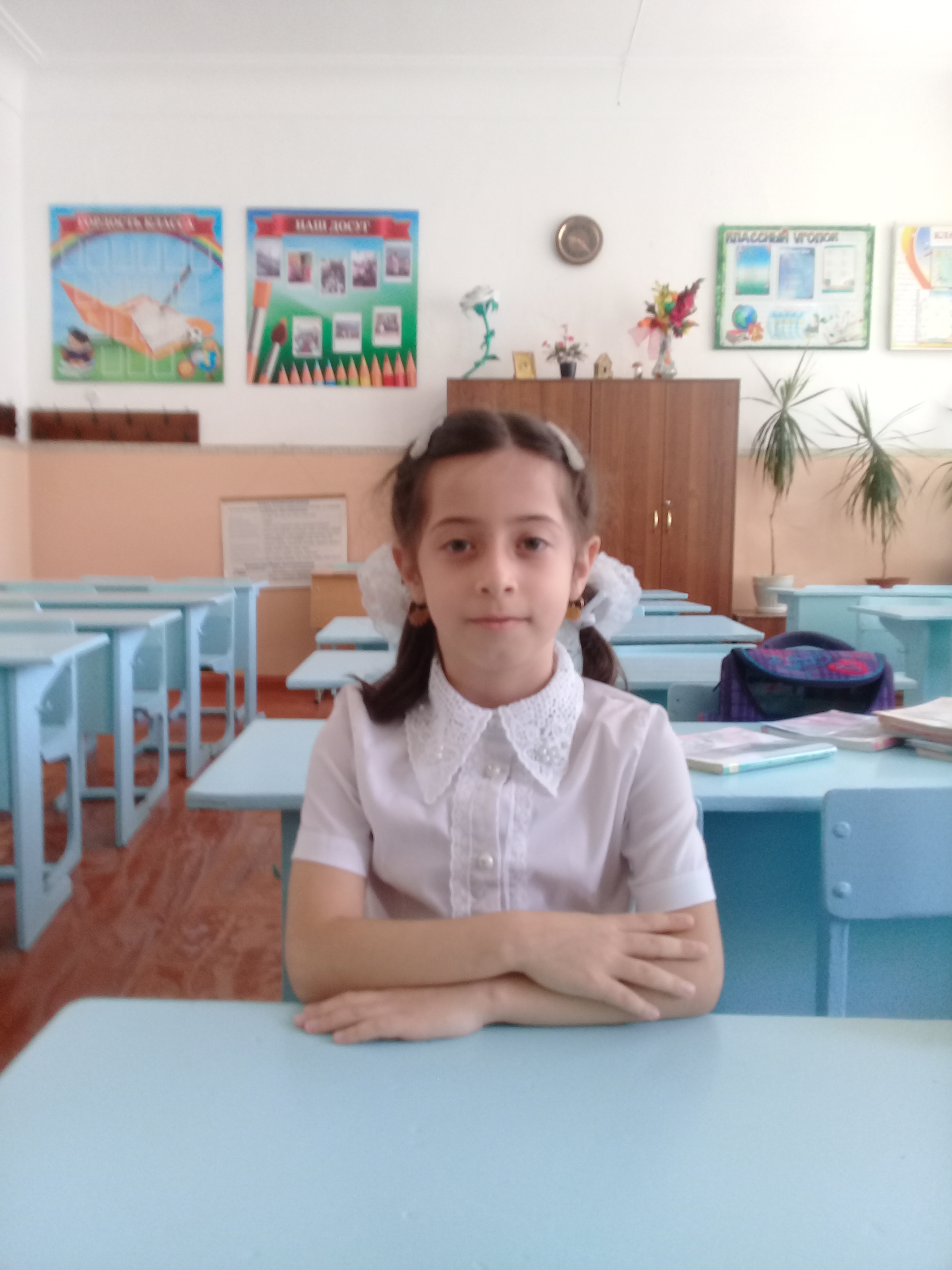 №Дата, форма посещения (очная или дистанционная)Посещение с родителями/групповое/индивидуальноеНазвание, место расположенияВпечатление Фотографии Лето 20.07.19г.Г.Дербент с родителями Г.Дербент Нарын-КалаУвидели удивительныеИсторические места.Восторг и Эмоции.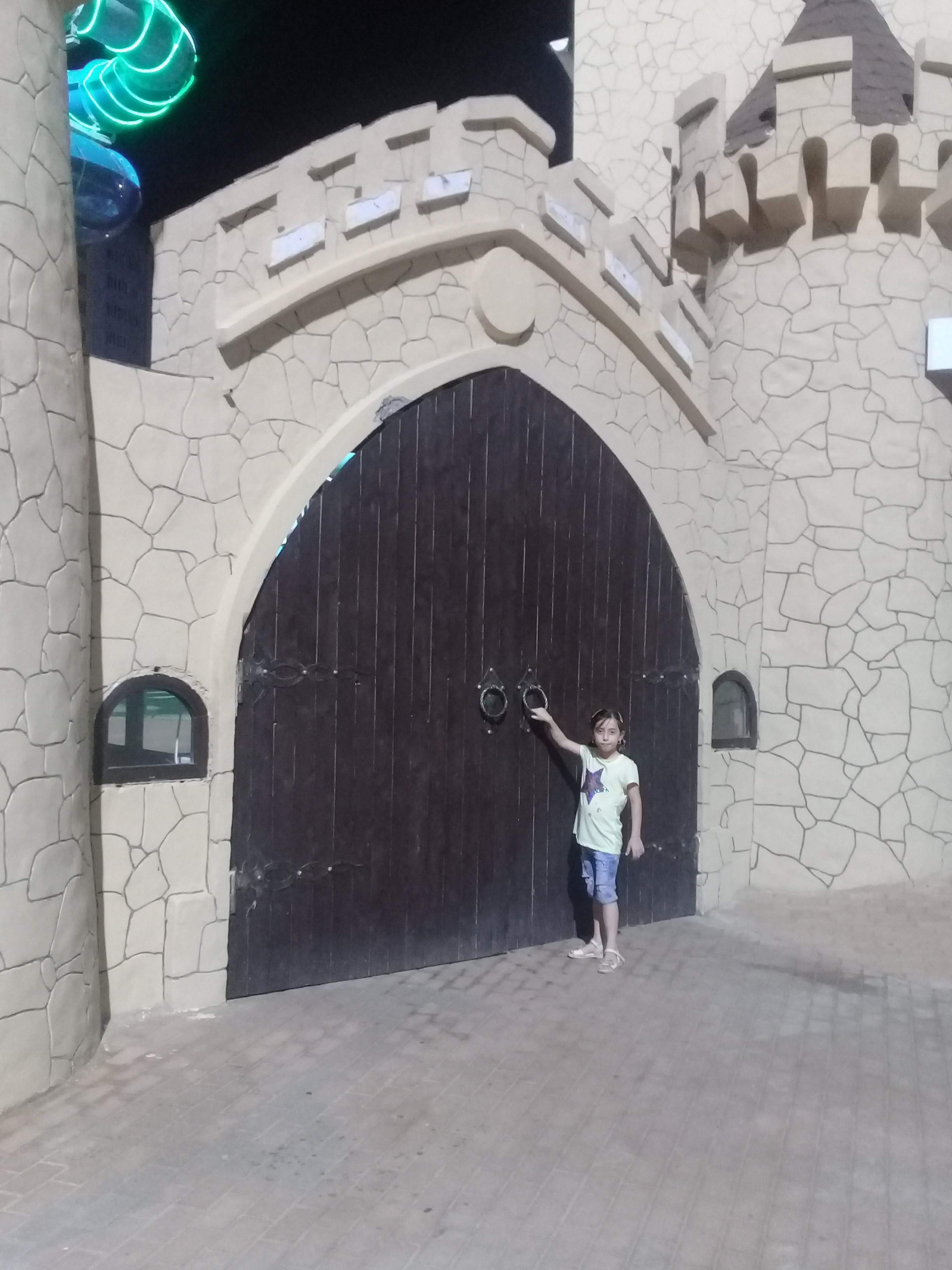 №Дата, форма посещения (очная или дистанционная)Посещение с родителями/групповое/индивидуальноеНазвание, место расположенияВпечатление Фотографии 10.10.2020гПоездка с классомИКлассным руководителем У.А.Г.МахачкалаГ.МахачкалаКукольный театр.(Ну-погоди)Кот ЛеопольдКукольный театр.Много положительных эмоцийЗнакомство с актерами.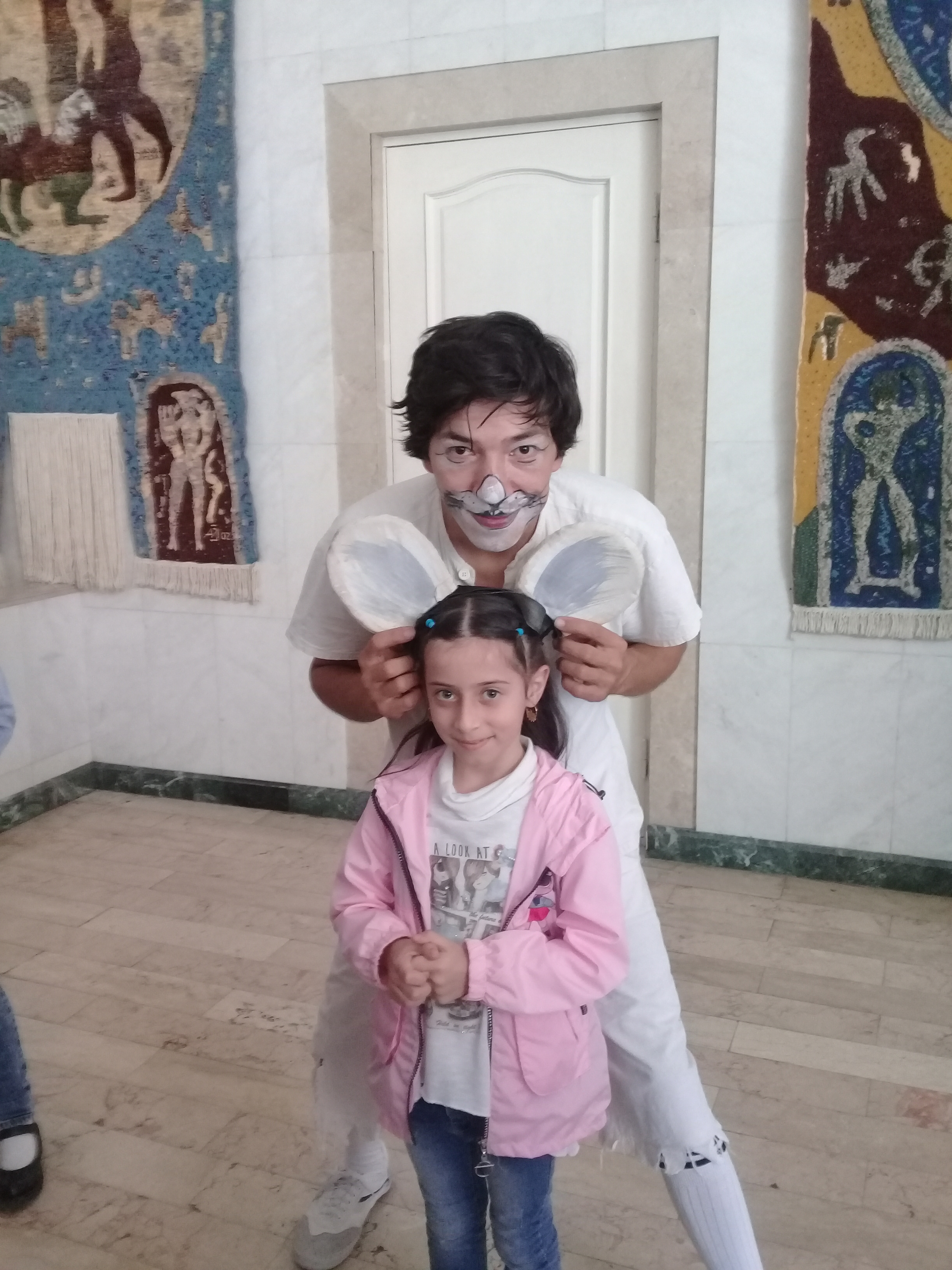 Я на большой сцене самого большого кукольного театра Р.Дагестан.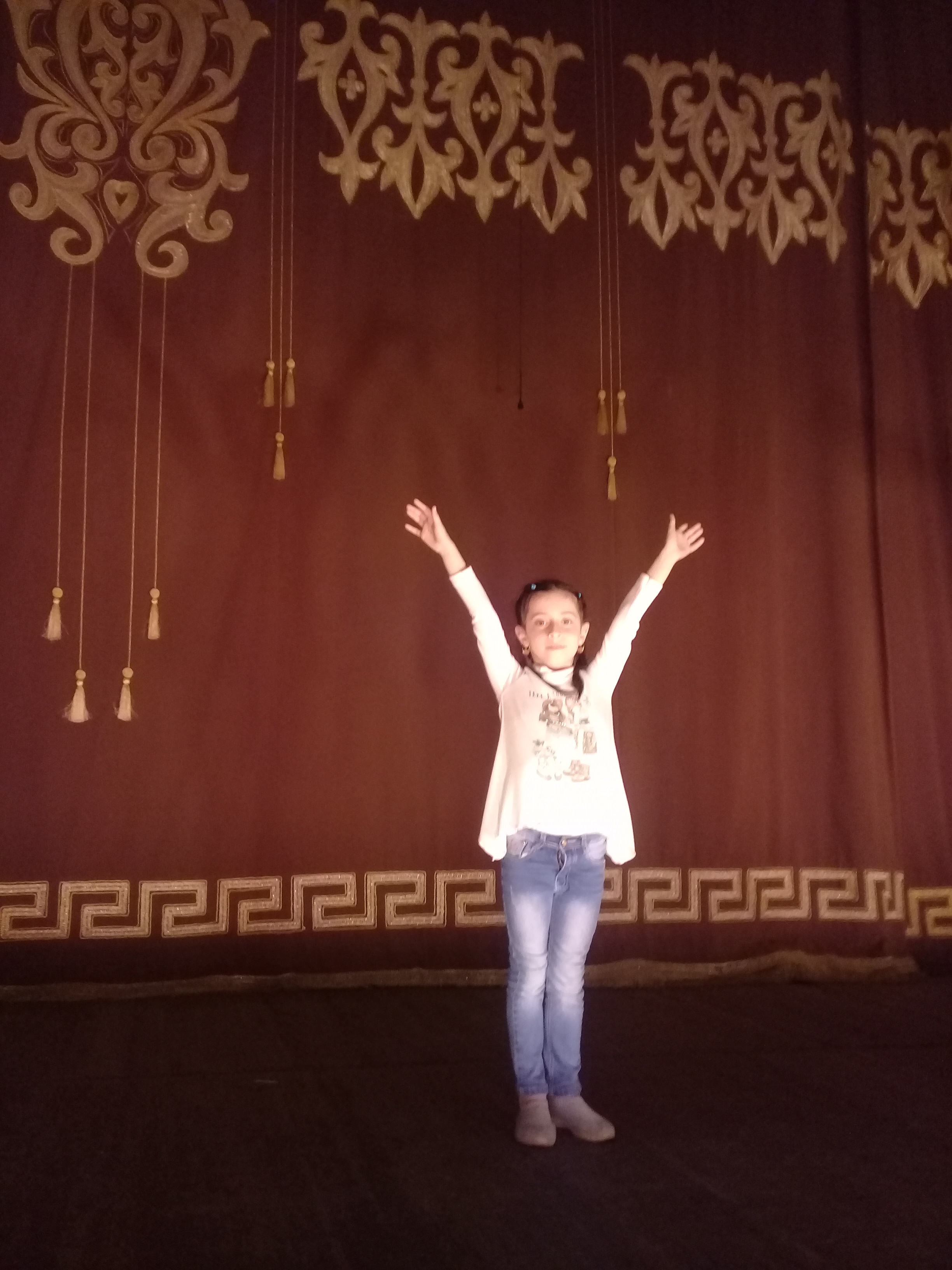 №Дата, форма посещения (очная или дистанционная)Посещение с родителями/групповое/индивидуальноеНазвание, место расположенияВпечатление Фотографии 28.11.2020Г.Махачкала с родителямиГ.Махачкала кинотеатрДружбаМультфильм (Холодное сердце)Красивый большой кинотеатр.Я себя чувствовала как-будто была в этом мультике мне очень понравилось.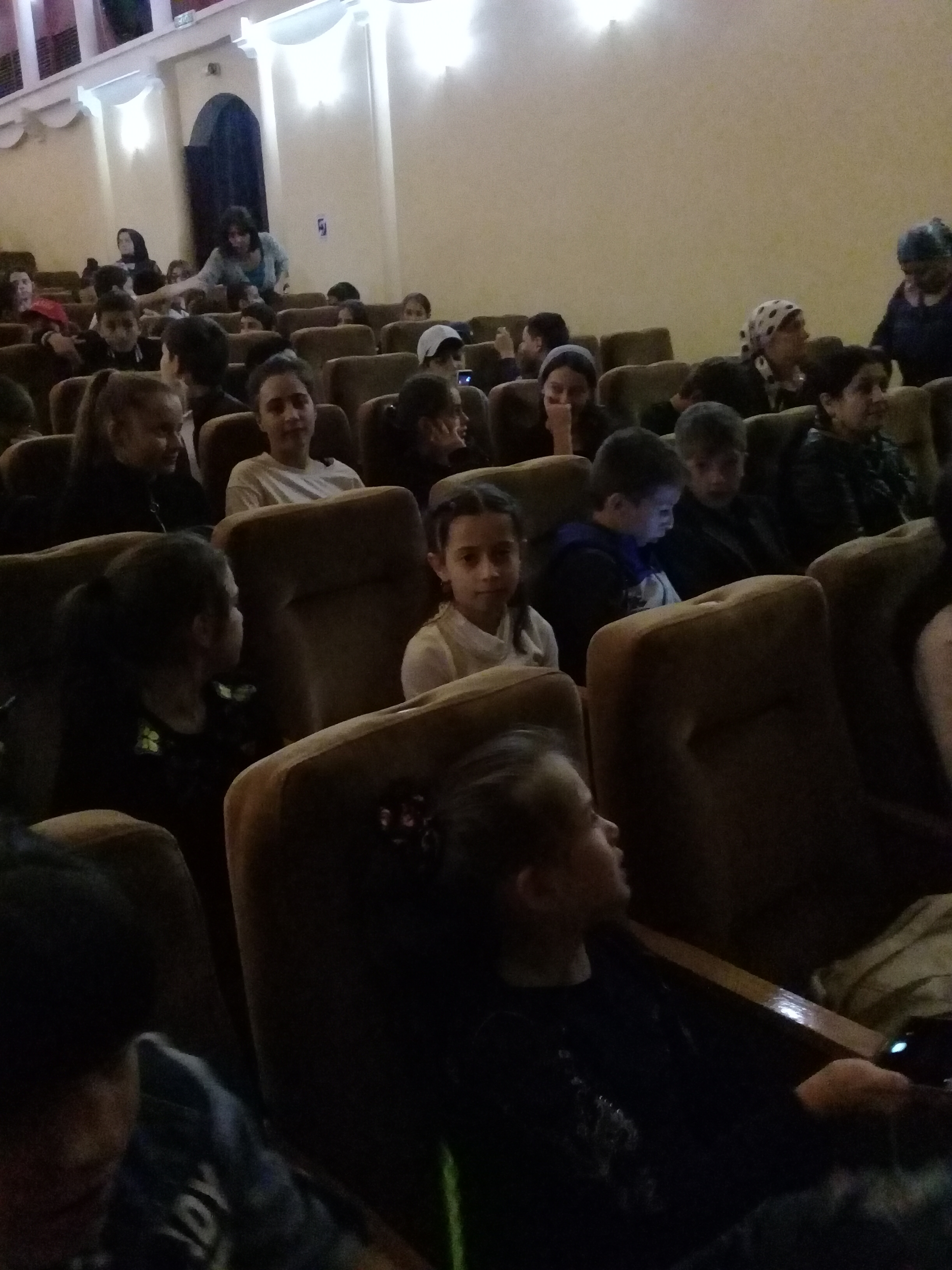 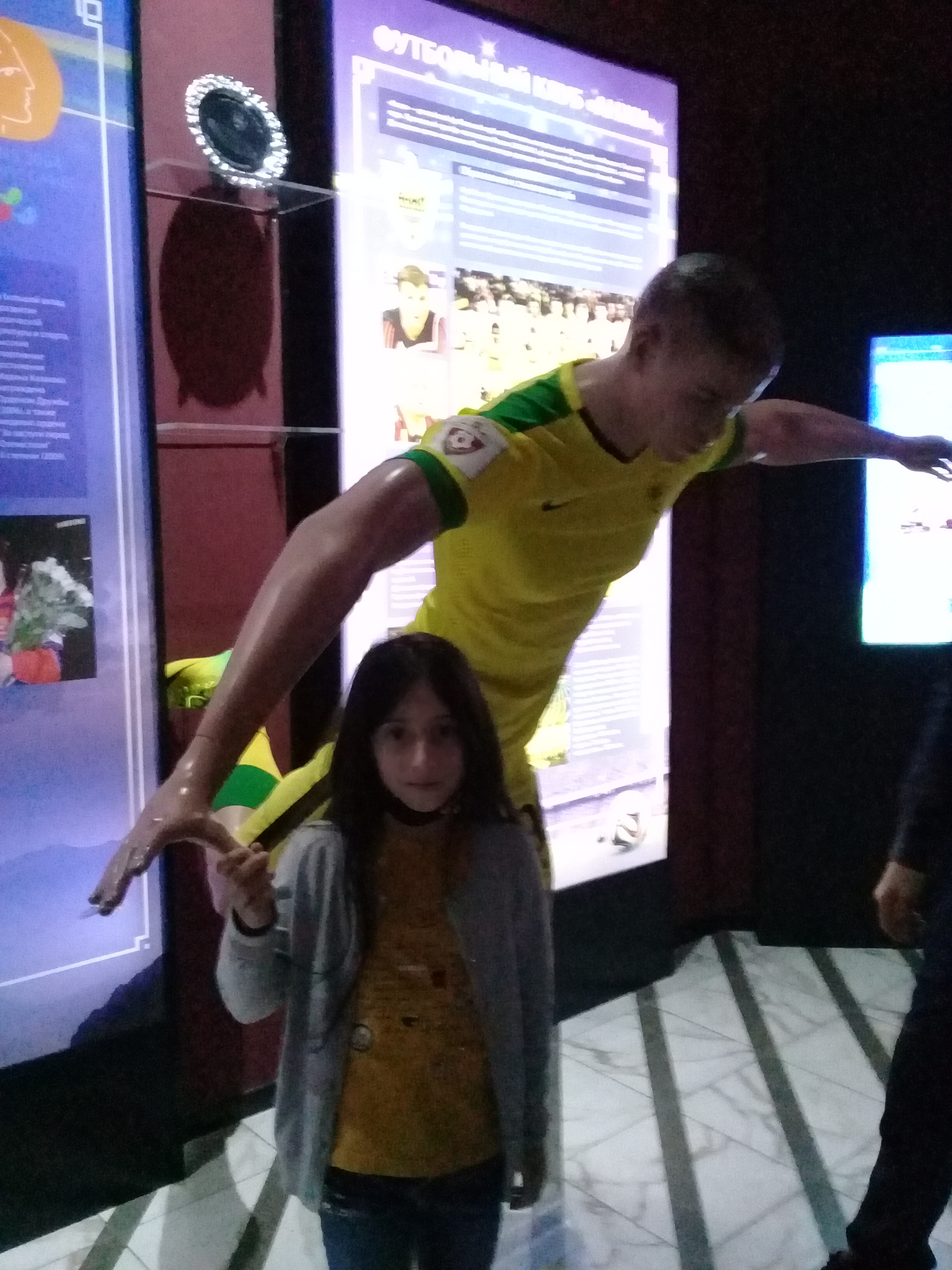 №Дата, форма посещения (очная или дистанционная)Посещение с родителями/групповое/индивидуальноеНазвание, место расположенияВпечатление Фотографии 08.11.2020Г.Махачкала поездка с родителямиИсторический музейГ.Махачкала Исторический музейМне очень понравилосьМы узнали очень много информации про участниковВеликой Отечественной Войны(Про наших сельчан)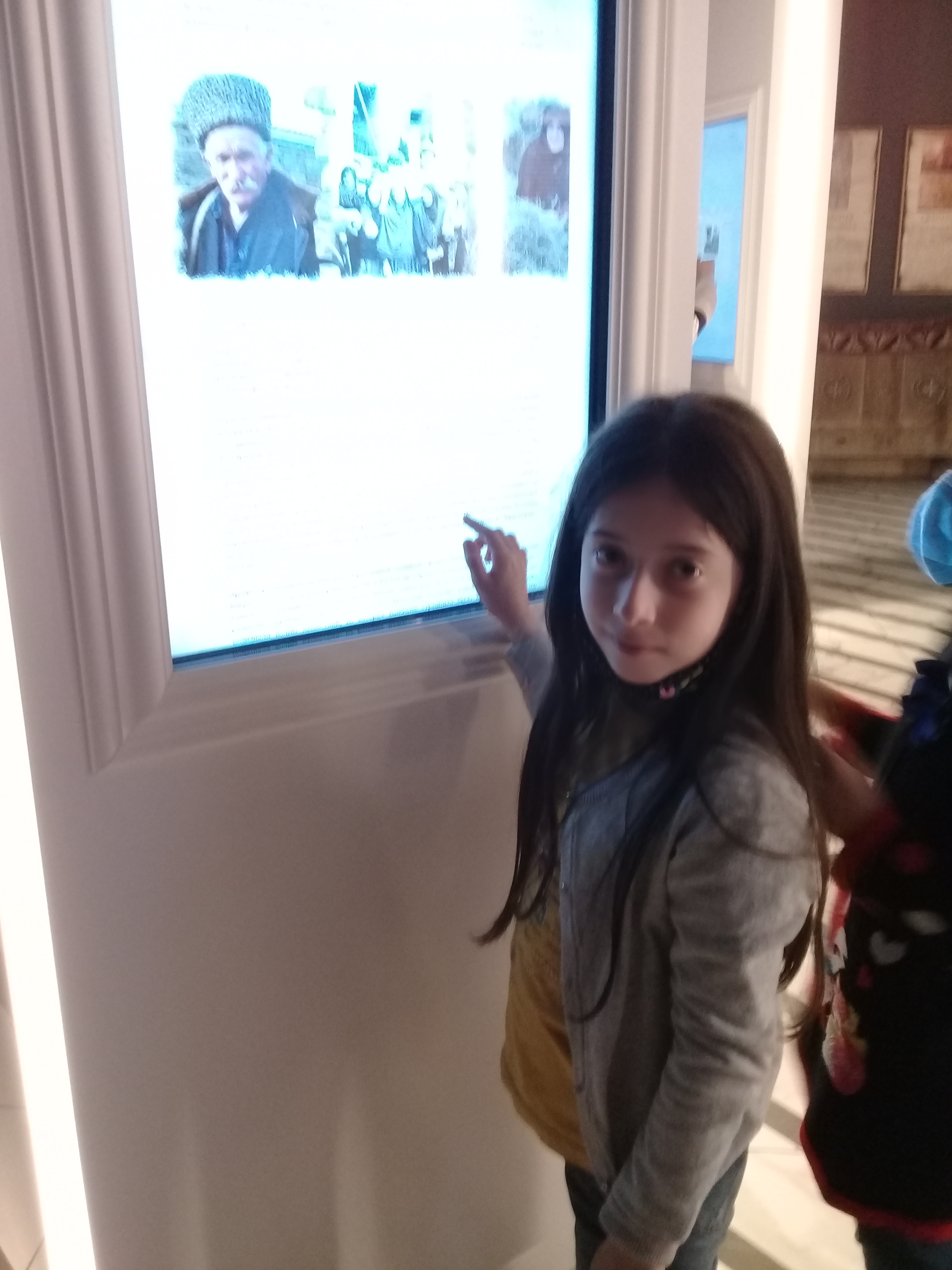 №Дата, форма посещения (очная или дистанционная)Посещение с родителями/групповое/индивидуальноеНазвание, место расположенияВпечатление Фотографии 26.10.2019Групповая поезда2 б классИ классный руководительУ.Алибулатовна.Г.МахачкалаБиологический музей.Я узнала очень много и была рада.А теперь я точно знаю,что в Дагестане очень много краснокнижных животных.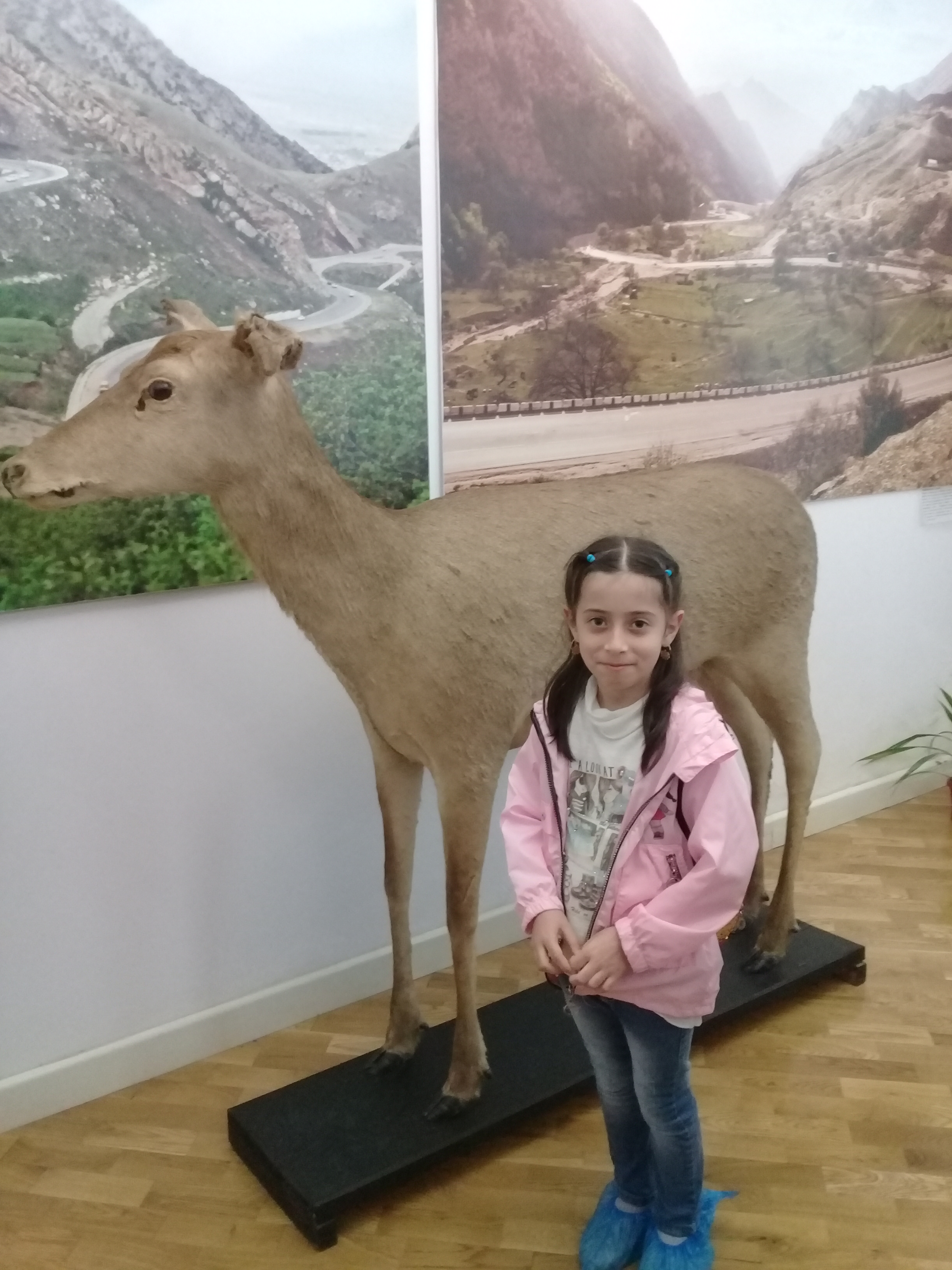 №Дата, форма посещения (очная или дистанционная)Посещение с родителями/групповое/индивидуальноеНазвание, место расположенияВпечатление Фотографии 9.10.2019г.Поезда с родителями г.МахачкалаРодовский бульвар.Г.МахачкалаБыло очень красиво и весело.Я люблю отдыхать с родителями.Было очень здорово.1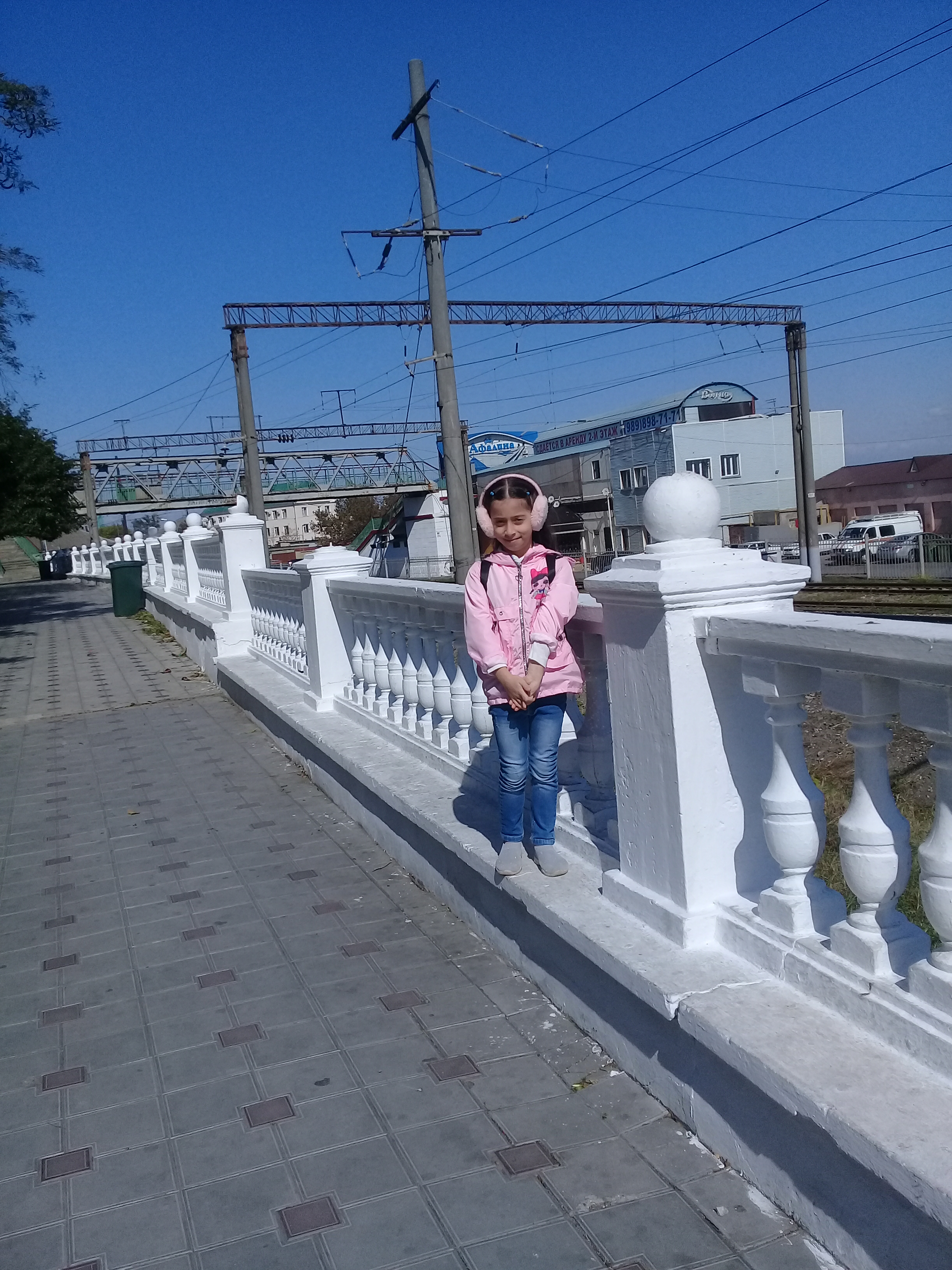 